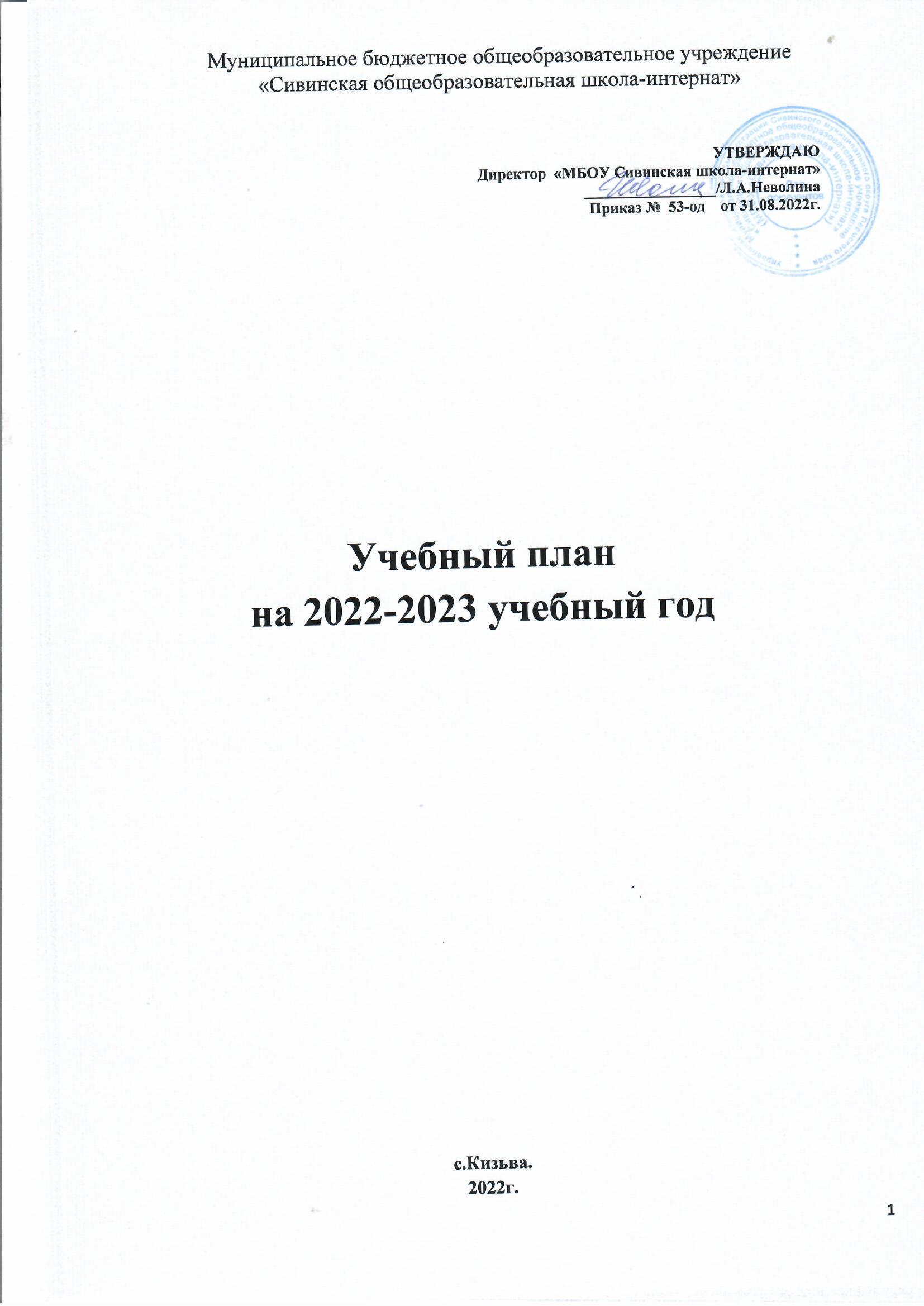 ПОЯСНИТЕЛЬНАЯ ЗАПИСКАМБОУ «Сивинская школа-интернат» предоставляет образовательную услугу в организации общедоступного и бесплатного образования по основным адаптированным общеобразовательным программам, разработанным исходя из особенностей психофизического развития и индивидуальных возможностей обучающихся с интеллектуальными нарушениями.Учебный план - неотъемлемая часть АООП МБОУ «Сивинская школа-интернат».Образовательная деятельность МБОУ «Сивинская школа-интернат» регламентируется:1.Учебным планом для учащихся 1 – 4 класса АООП (1 вариант) в условиях введения ФГОС образования обучающихся с умственной отсталостью (интеллектуальными нарушениями). 2.Учебным планом 5-7 классов АООП (1 вариант) в условиях введения ФГОС образования обучающихся с умственной отсталостью (интеллектуальными нарушениями).3. Учебным планом для обучающихся с умственной отсталостью для 8-9 классов. 4.Индивидуальными учебными планами обучающихся, нуждающихся в длительном лечении, детей инвалидов, обучающихся при школе и на дому.Учебный план разработан в соответствии:-   Законом Р.Ф. от 29.12.2012 г. № 273 – ФЗ «Об образовании в Российской Федерации». - Базисным учебным планом для специальных (коррекционных) образовательных учреждений 8 вида (1 вариант), -Примерный региональный учебный план специальных (коррекционных) образовательных учреждений VIII вида от 25.08.2003 г. № 21 /2933 (Приложением к приказу Министерства образования РФ от 10.04.2002 г. № 29/2065 –п); - Программой классов (групп) для умственно-отсталых детей (1Q 20-49 по МКБ – 10) (Программа «Особый ребенок»), Пермь,2010 г. - Федеральным государственным образовательным стандартом образования обучающихся с умственной отсталостью (интеллектуальными нарушениями) (Утвержден приказом Министерства образования и науки Российской Федерации от 19.12.2014 г. № 1599); - Примерным Учебным планом, одобренным решением федерального учебно-методического объединения по общему образованию (протокол от 22.12.2015 г. № 4/15); - Адаптированной основной общеобразовательной программой для обучающихся с умственной отсталостью (1 и 2 варианты) МБОУ «Сивинская школа-интернат»- Закона Пермского края от 12.03.2014 № 308 – ПК; - Приказа Министерства образования РФ от 30.08.2013 № 1015 «Об утверждении порядка организации и осуществления образовательной деятельности по основным общеобразовательным программам - образовательным программам начального общего, основного общего и среднего общего образования» (зарегистрировано в Минюсте России от 01.10.2013 № 30067); - Уставом школы; - Приказом Министерства образования и науки Пермского края от 18.07.2014 г. № СЭД 26-01-04-627 «Порядок регламентации и формирования отношений государственной или муниципальной образовательной организации с обучающимися, нуждающимися в длительном лечении, детьми – инвалидами и (или) родителями (законными представителями) в части организации обучения по образовательным программам начального общего, основного общего и среднего общего образования на дому или медицинских организациях; - Санитарно-эпидемиологическими правилами и нормативами Сан ПИН 2.4.2.3286-15 «Санитарно-эпидемиологические требования к условиям и организации обучения и воспитания в организациях, осуществляющих образовательную деятельность по адаптированным основным общеобразовательным программам для обучающихся с ограниченными возможностями здоровья; -СП 24.3648-20 «Санитарно-эпидемиологические требования к организациям воспитания и обучения, отдыха и оздоровления детей и молодежи»- СП 3.1/2.4.3598-20 «Санитарно-эпидемиологические требования к устройству, содержанию и организации работы образовательных организаций и других объектов социальной инфраструктуры для детей и молодежи в условиях распространения новой коронавирусной инфекции (COVID-19)»- Федерального перечня учебников, рекомендованных Министерством образования и науки Российской Федерации к использованию в образовательном процессе в общеобразовательных учреждениях, утверждённого приказом Министерства просвещения Российской Федерации от 28 декабря 2018 г. № 345.В учебном плане для I–IV классов МБОУ «Сивинская школа-интернат»  представлены шесть предметных областей, коррекционно-развивающая область и внеурочная деятельность. Содержание всех учебных предметов, входящих в состав каждой предметной области, имеет ярко выраженную коррекционно-развивающую направленность, заключающуюся в учёте особых образовательных потребностей обучающихся. Коррекционно-развивающая область в структуру учебного плана входит с целью коррекции недостатков психического и физического развития обучающихся. Учебный план состоит из двух частей — обязательной части и части, формируемой участниками образовательных отношений.Обязательная часть учебного плана включает учебные предметы шести обязательных предметных областей и отражает содержание образования, которое обеспечивает достижение важнейших целей современного образования обучающихся с умственной отсталостью (интеллектуальными нарушениями):формирование жизненных компетенций, обеспечивающих овладение системой социальных отношений и социальное развитие обучающегося, а также его интеграцию в социальное окружение;формирование основ духовно-нравственного развития обучающихся, приобщение их к общекультурным, национальным и этнокультурным ценностям;формирование здорового образа жизни, элементарных правил поведения в экстремальных ситуациях.Обязательная часть представлена следующими образовательными областями и соответствующими им учебными предметами: -Язык и речевая практика – Русский язык, Чтение, Речевая практика; - Математика – Математика; - Естествознание – Мир природы и человека; - Искусство – Музыка, Изобразительное искусство; -Физическая культура – Физическая культура; - Технологии – Ручной труд1. Язык и речевая практика Данная область включает учебные предметы: -русский язык; -чтение; -речевую практику. Основными задачами реализации содержания данной предметной области являются: -подготовка учащихся к овладению первоначальными навыками письма; -привитие интереса к обучению; -выявление особенностей общего и речевого развития каждого ребенка; -формирование у детей общеречевых навыков, -развитие слухового и зрительного восприятия; -совершенствование произношения и пространственной ориентировки; -развитие мелких мышц рук, речи; - овладение грамотой; -формирование выразительной стороны речи; - воспитание культуры речевого общения. 2. Математика Данная область включает одноименный учебный предмет – математику. Задачами реализации содержания данной предметной области являются: -формирование доступных обучающимся с умственной отсталостью (интеллектуальными нарушениями) математических знаний и умений, необходимых для решения учебно-познавательных, учебно-практических, житейских и профессиональных задач и развитие способности их использования при решении соответствующих возрасту задач; -коррекция и развитие познавательной деятельности, личностных качеств ребенка; -воспитание трудолюбия, самостоятельности, терпеливости, настойчивости, любознательности; -формирование умений планировать свою деятельность, осуществлять контроль и самоконтроль; -развитие способности использовать некоторые математические знания в жизни.3. ЕстествознаниеВключает учебный предмет – мир природы и человека. Данная предметная область реализуется через решение следующих задач: -формирование представлений о назначении объектов изучения; -узнавание и называние изученных объектов на иллюстрациях; -знание требований к режиму дня школьника и понимание необходимости его выполнения; -знание основных правил личной гигиены и выполнение их в повседневной жизни; -уточнение имеющихся у детей представлений о неживой и живой природе; -расширение представлений о взаимосвязи живой и неживой природы, формах приспособленности живого мира к условиям внешней среды на основе наблюдений и простейших опытных действий; -выработка умения наблюдать природные явления, сравнивать их, составлять устные описания, использовать в речи итоги наблюдений и опытных работ, отмечать фенологические данные; -формирование знаний учащихся о природе своего края, о человеке, первоначальных сведений о природоохранительной деятельности человека; - воспитание бережного отношения к природе. 4. Искусство Данная область включает учебные предметы: -музыка; -изобразительное искусство. Содержание данной предметной области связано с решением следующих задач: -накопление первоначальных впечатлений от разных видов искусств (музыка, живопись, художественная литература, театр, кино) и получение доступного опыта художественного творчества; -освоение доступной культурной среды, дающей ребенку впечатления от искусства, -формирование стремления и привычки к посещению музеев, театров, концертов; -развитие опыта восприятия и способности получать удовольствие от произведений разных видов искусств, выделение собственных предпочтений в восприятии искусства; -формирование простейших эстетических ориентиров (красиво и некрасиво) в практической жизни ребенка и их использование в организации обыденной жизни и праздника; -развитие опыта самовыражения в разных видах искусства. 5.Физическая культура Данная область включает одноименный учебный предмет – физическую культуру. Главными задачами реализации содержания этой предметной области являются: - овладение ребенком основными представлениями о собственном теле, возможностях и ограничениях его физических функций; - овладение умениями поддерживать режим дня с необходимыми оздоровительными процедурами; - овладение умениями включаться в занятия на свежем воздухе; - соблюдать необходимый индивидуальный режим питания и сна; - развитие основных физических качеств; - формирование установки на сохранение и укрепление здоровья, навыков здорового и безопасного образа жизни. 6. Технологии Данная область включает учебный предмет – ручной труд. Решение задач реализации содержания данной предметной области осуществляется через:-овладение основами элементарной трудовой деятельности; -- овладение элементарными трудовыми умениями и навыками, необходимыми в разных жизненных сферах; --формирование положительной установки на активное использование освоенных умений и навыков для учебной и досуговой деятельности. Часть учебного плана, формируемая участниками образовательных отношений, обеспечивает реализацию особых (специфических) образовательных потребностей, характерных для данной группы обучающихся, а также индивидуальных потребностей каждого обучающегося, обеспечивает удовлетворение особых образовательных потребностей обучающихся с умственной отсталостью (интеллектуальными нарушениями) и необходимую коррекцию недостатков в психическом и (или) физическом развитии.  Во втором, третьем, четвертом  классах 3 часа из этой части учебного плана выделено на увеличение количества часов предметных областей «Язык и речевая практика», «Естествознание», «Технология»: добавлено по 1 часу на изучение предметов русский язык, мир природы и человека, ручной труд. Содержание коррекционно-развивающей области учебного плана представлено коррекционными занятиями (логопедическими, психо-коррекционными, ритмикой, формирование ЗОЖ). Всего на коррекционно-развивающую область отводится 7 часов в неделю в I (I доп.) – II классах, по 6 часов в III – IV классах. Организация занятий по направлениям внеурочной деятельности (духовно-нравственное, общекультурное, спортивно-оздоровительное, социальное) является неотъемлемой частью образовательного процесса. Спортивно-оздоровительное направление представляет кружок «Радуга здоровья», духовно-нравственное направление представляет «Творческая мастерская», общекультурное направление представляют кружки «Занимательная математика», «Маленькая страна», «Умелые ручки», социальное «Любознайка». Внеурочная деятельность отражена в учебном плане и представляет собой реализацию рабочих программ по соответствующим направлениям через разнообразные формы: экскурсии, кружки, секции, соревнования, праздники, общественно-полезные практики, смотры-конкурсы, беседы, культпоходы в театр, игры, туристические походы и др.Обучение в первом классе осуществляется с соблюдением следующих дополнительных требований:- использование "ступенчатого" режима обучения в первом полугодии (в сентябре- октябре – по 3 урока в день до 35 минут каждый, в ноябре - декабре – по 4 урока до 35 минут каждый; январь - май – по 4 урока до 40 минут каждый). Таким образом, продолжительность урока в I классе – 35 мин. (I и II четверть), начиная с III четверти - 40 мин.Продолжительность уроков во II - IV классах– 40 мин. Продолжительность перемен 10 минут, большой перемены – 20 минут.Обучение в первом классе и первом полугодии второго класса проводится без балльного оценивания знаний обучающихся и домашних заданий. Результат продвижения обучающихся в развитии определяется на основе анализа (1 раз в четверть) их продуктивной деятельности (поделок, рисунков, уровня развития речи).Для первого класса организуются дополнительные недельные каникулы в середине третьей четверти при традиционном режиме обучения.Промежуточная аттестация в 2022-2023 учебном году Учитывая особенности психо-физического развития обучающихся, установлены сроки промежуточной аттестации в 2022-2023 учебном году: с 11 мая 2022 г. по 20 мая 2022 г. (решение Педагогического совета, протокол № 1 от 31.08.2022 г.). Оценивание результатов обучения Освоение адаптированной основной общеобразовательной программы, в том числе отдельной части или всего объёма учебного предмета сопровождается текущим контролем успеваемости и промежуточной аттестацией учащихся. Промежуточная аттестация — это установление уровня достижения результатов освоения учебных предметов, предусмотренных адаптированной основной общеобразовательной программой. Промежуточная аттестация проводится по итогам учебного года по учебным предметам обязательной части учебного плана в формах: Обучающиеся 1 класса, учатся по безотметочной системе. Согласно соответствующему локальному акту (разработанному на основе ч.3 ст. 11, ч.1 ст. 12, п.13 ч.3 ст. 28, ст. 95 ФЗ № 273 – ФЗ, ФГОС НОО ОВЗ, ФГОСО у/о, рекомендательных писем Минобрнауки России от 3 июня 2003 г. № 13-51-120-/13 «Система оценивания учебных достижений школьников в условиях безотметочного обучения», СанПиН 2.4.1.2821-10), по окончании первого класса будет осуществляться динамическая оценка индивидуальных достижений ребёнка в области предметных и личностных результатов обучения. В качестве материалов для составления аналитических документов выступают продуктивные работы детей, материалы наблюдения за процессом их деятельности на занятиях и в свободной деятельности, анализ состояния их учебной деятельности и пр., собранные, например, в «портфель достижений ребёнка». На основании проведенного анализа педагогом, обследований и наблюдений специалистов группы сопровождения (логопеда, психолога, дефектолога) делается заключение, с которым знакомится родитель, о предполагаемых перспективах обучения школьника. 2-4 классы - выставление годовой отметки целым числом в соответствии с правилами математического округления в пользу учащегося как среднее арифметическое, исходя из средней отметки по всем четвертям текущего учебного года и отметки за годовую контрольную работу по учебным предметам: русский язык (диктант с грамматическим заданием), математика (контрольная работа); ручной труд (практическая работа), чтение (техника чтения, пересказ текста). - выставление годовой отметки целым числом в соответствии с правилами математического округления в пользу учащегося как среднее арифметическое за все четверти текущего года по учебным предметам: речевая практика, мир природы и человека, музыка, изобразительное искусство, физическая культура.Во 2-4 классах оценивание осуществляется по пятибалльной системе. При пропуске учащимся по уважительной причине более половины учебного года, отводимого на изучение учебного предмета учащийся имеет право на перенос срока проведения промежуточной аттестации. Новый срок проведения промежуточной аттестации определяется образовательным учреждением с учётом учебного плана, индивидуального учебного плана на основании заявления учащегося (его родителей (законных представителей)). Для учащихся, обучающихся по индивидуальному учебному плану, сроки и порядок проведения промежуточной аттестации определяются индивидуальным учебным планом. Сроки проведения промежуточной аттестации определяется адаптированной основной общеобразовательной программой и годовым календарным учебным графиком. 11.05.2023г.-20.05.2023гСроки повторной промежуточной аттестации: 1 срок – 23.05.2023 г. – 27.05.2023 г. 2 срок –05.09.2023 г.- 09.09.2023 г. Итоги промежуточной аттестации обсуждаются на заседаниях методических объединений и педагогического совета образовательного учреждения. Формы проведения промежуточной (годовой) аттестации для учащихся 1-4 класса: Учебный пландля I – IVклассовФГОС образования обучающихся с умственной отсталостью (интеллектуальными нарушениями) (1 вариант)Учебный план для  V-VII классов  МБОУ «Сивинская школа-интернат» составлен на основе учебного плана примерной адаптированной основной общеобразовательной программы ФГОС образования обучающихся с умственной отсталостью (интеллектуальными нарушениями). В учебном плане представлены семь предметных областей, коррекционно-развивающая область и внеурочная деятельность. Содержание всех учебных предметов, входящих в состав каждой предметной области, имеет ярко выраженную коррекционно-развивающую направленность, заключающуюся в учёте особых образовательных потребностей обучающихся. Коррекционно-развивающая область в структуру учебного плана входит с целью коррекции недостатков психического и физического развития обучающихся.  Учебный план состоит из двух частей — обязательной части и части, формируемой участниками образовательных отношений.Обязательная часть учебного плана включает учебные предметы семи обязательных предметных областей и отражает содержание образования, которое обеспечивает достижение важнейших целей современного образования обучающихся с умственной отсталостью (интеллектуальными нарушениями):формирование жизненных компетенций, обеспечивающих овладение системой социальных отношений и социальное развитие обучающегося, а также его интеграцию в социальное окружение;формирование основ духовно-нравственного развития обучающихся, приобщение их к общекультурным, национальным и этнокультурным ценностям;формирование здорового образа жизни, элементарных правил поведения в экстремальных ситуациях.Часть учебного плана, формируемая участниками образовательных отношений, обеспечивает реализацию особых (специфических) образовательных потребностей, характерных для данной группы обучающихся, а также индивидуальных потребностей каждого обучающегося. Часы из этой части учебного плана выделены на увеличение количества часов по предметам русский язык и математика.Содержание коррекционно-развивающей области учебного плана представлено коррекционными занятиями (логопедическими, психокоррекционными, занятиями с воспитателем, здоровьесберегающими, а также занятиями музыкой и изобразительным искусством (шестой класс)). Всего на коррекционно-развивающую область отводится по 5   часа  в неделю в 5 и  6 классах . Организация занятий по направлениям внеурочной деятельности (духовно-нравственное, общекультурное, спортивно-оздоровительное, социальное) является неотъемлемой частью образовательного процесса. Спортивно-оздоровительное направление представляет кружок «Спорт для всех»,  духовно-нравственное направление представляют кружки «Я живу в России», «Мир творчества»,  «Краеведение», общекультурное направление представляют кружки «Мой компьютер», «Занимательная математика», социальное «ОБЖ»В V классе начинается обучение профильному труду, имеющему профессиональную направленность. Для занятий по трудовому обучению обучающиеся V класса делятся на три группы, VI -VII класса делятся на 2 группы. Комплектование групп осуществляется с учётом интеллектуальных и психофизических особенностей обучающихся.Продолжительность уроков в V - VII классах – 40 мин. Продолжительность перемен 10 минут, большой перемены – 20 минут.Учебный пландля V-VII классаФГОС образования обучающихся с умственной отсталостью (интеллектуальными нарушениями) (1 вариант)Учебный план МБОУ «Сивинская школа-интернат» для VIII - IX классов составлен на основе I варианта базисного учебного плана специальных (коррекционных) образовательных учреждений VIII вида, утвержденного приказом министерства образования РФ от 10 апреля 2002 г. N 29/2065-п.Учебный план предусматривает девятилетний срок обучения как наиболее оптимальный для получения обучающимися с умственной отсталостью общего образования и профессионально - трудовой подготовки, необходимых для их социальной адаптации и реабилитации.В VIII - IX классах продолжается обучение общеобразовательным предметам и по трудовому обучению, имеющему профессиональную направленность.Учебный план включает общеобразовательные предметы, содержание которых приспособлено к возможностям умственно отсталых обучающихся, специфические коррекционные предметы, а также индивидуальные и групповые коррекционные занятия.В VIII - IX классах из традиционных обязательных учебных предметов изучаются: русский язык (чтение и письмо), математика, биология, география, изобразительное искусство, музыка и пение, осуществляется физическое воспитание, трудовое и профессионально-трудовое обучение. В  VIII - IX классах вводится обществознание. Черчение как учебный предмет, имеющий прикладной характер, включено в курс трудовой подготовки. В VIII - IX классах из математики один час отводится на изучение элементов геометрии.К коррекционным занятиям в VIII - IX классах относятся занятия по социально – бытовой ориентировке (СБО).В VIII - IX классах предусмотрены факультативные занятия, а также трудовая практика по профилю обучения.Начало и продолжительность учебного года и каникул устанавливаются в соответствии со сроками, действующими для всех общеобразовательных учреждений.Продолжительность урока в VIII - IX классах - 40 мин. Продолжительность перемен 10 минут, большой перемены – 20 минут.На коррекционные индивидуальные и групповые занятия по логопедии по расписанию отводятся часы как в первую, так и во вторую половину дня. Их продолжительность 15-25 мин. на одного учащегося. Группы комплектуются с учётом однородности и выраженности речевых, двигательных и других нарушений.Часы из части школьного компонента в VI – VII классах отведены на общую физическую подготовку.Рекомендации о введении третьего часа физкультуры выполняются через введение:VIII – IXклассы – общая физическая подготовка (ОФП)– факультативное занятие.Факультативные занятия проводятся для получения дополнительных жизненно необходимых знаний и умений, дающих возможность более широкого выбора профессии и свободной ориентировки в современном обществе и быту.В 2022-23 учебном году в классах ведутся факультативы:IXклассы– курс по изучению ИКТ  (ИКТ)  1 час в неделю;Для занятий по трудовому обучению обучающиеся VIII класса делятся на три группы, обучающиеся  IX классов делятся на 2 группы. Комплектование групп осуществляется с учётом интеллектуальных, психофизических особенностей обучающихся и рекомендаций врача.Учащиеся с выраженной степенью умственной отсталости обучаются в соответствии с рекомендациями ПМПК по программе «Особый ребёнок» для классов (групп) для детей с умеренной и тяжёлой умственной отсталостью.Трудовая практика в VI - VII классах (в течение 10 дней), VIII - IX классах (в течение 20 дней) в течение года проводится на базе школьных мастерских.По окончании IX класса обучающиеся сдают экзамен по трудовому обучению и получают документ установленного образца об обучении в учреждении.Учебный пландля VIII- IXклассов*На  обязательные  индивидуальные  и  групповые  коррекционные занятия отводится 15 - 25 мин.  учебного времени на одного ученика.Промежуточная аттестация проводится по итогам учебного года по учебным предметам обязательной части учебного плана в формах:Освоение адаптированной основной общеобразовательной программы, в том числе отдельной части или всего объёма учебного предмета сопровождается текущим контролем успеваемости и промежуточной аттестацией учащихся. Промежуточная аттестация — это установление уровня достижения результатов освоения учебных предметов, предусмотренных адаптированной основной общеобразовательной программой. Промежуточная аттестация проводится по итогам учебного года по учебным предметам обязательной части учебного плана в формах: 5- 9 классы: -выставление годовой отметки целым числом в соответствии с правилами математического округления в пользу учащегося как среднее арифметическое, исходя из средней отметки по всем четвертям текущего учебного года и отметки за годовую контрольную работу по учебным предметам: русский язык (диктант с грамматическим заданием), математика (контрольная работа); профильный труд (тестовые задания, практическая работа), чтение (проверка техники чтения, пересказ текста). - выставление годовой отметки целым числом в соответствии с правилами математического округления в пользу учащегося как среднее арифметическое за все четверти текущего года по учебным предметам: мир истории, история Отечества, география, природоведение, биология, основы социальной жизни,  музыка и пение, ИЗО, физкультура. При пропуске учащимся по уважительной причине более половины учебного года, отводимого на изучение учебного предмета учащийся имеет право на перенос срока проведения промежуточной аттестации. Новый срок проведения промежуточной аттестации определяется образовательным учреждением с учётом учебного плана, индивидуального учебного плана на основании заявления учащегося (его родителей (законных представителей)). Для учащихся, обучающихся по индивидуальному учебному плану, сроки и порядок проведения промежуточной аттестации определяются индивидуальным учебным планом. Итоги промежуточной аттестации обсуждаются на заседаниях методических объединений и педагогического совета образовательного учреждения. По окончании 9 класса обучающиеся проходят итоговую аттестацию по трудовому обучению в соответствии со сроками, установленными календарным учебным графиком.Сроки итоговой аттестации 23.05.2022-27.05.2022 г.Сроки промежуточной аттестации с 11.05.22-20.05.22Предмет Форма промежуточной аттестации Русский язык Диктант с грамматическим заданием Математика Стандартизированная контрольная работа Чтение Проверка техники чтения. Пересказ текстаРучной труд Практическая работа Мир природы и человека, ИЗО, музыка, физическая культура 1 класс – мониторинг динамики предметных результатов 2-4 – итоговые годовые отметки Предметные областиУчебные предметыУчебные предметыКоличество часов в неделюКоличество часов в неделюКоличество часов в неделюКоличество часов в неделюКоличество часов в неделюВсегоОбязательная часть                                                                                             Обязательная часть                                                                                             Обязательная часть                                                                                             1доп класс1 класс2 класс3 класс4 классВсего1. Язык и речевая практика1.1 Русский язык1.1 Русский язык23333121. Язык и речевая практика1.2 Чтение1.2 Чтение23444151. Язык и речевая практика1.3 Речевая практика1.3 Речевая практика3222282. Математика2.1 Математика2.1 Математика33444153. Естествознание3.1 Мир природы и человека3.1 Мир природы и человека2211154. Искусство4.1 Музыка4.1 Музыка2211154. Искусство4.2 Изобразительное искусство4.2 Изобразительное искусство2111145. Физкультура5.1 Физическая культура5.1 Физическая культура33333126. Технология6.1 Ручной труд6.1 Ручной труд221115ВсегоВсегоВсего 212120202081Часть, формируемая участниками образовательных отношенийЧасть, формируемая участниками образовательных отношенийЧасть, формируемая участниками образовательных отношений--3339Русский язык1113Мир природы и человека1113Ручной труд1113ИТОГОИТОГОИТОГО212123232390Максимально допустимая недельная нагрузка (при 5-дневной учебной неделе)Максимально допустимая недельная нагрузка (при 5-дневной учебной неделе)Максимально допустимая недельная нагрузка (при 5-дневной учебной неделе)2121232323907. Коррекционно-развивающая область 7.1. «Весёлый язычок»7.1. «Весёлый язычок»2222287. Коррекционно-развивающая область 7.2. Развитие сенсо-моторных функций7.2. Развитие сенсо-моторных функций2222287. Коррекционно-развивающая область 7.3. Ритмика7.3. Ритмика1111147. Коррекционно-развивающая область 7.4.«Психология для детей»7.4.«Психология для детей»118.Внеурочная деятельность8.1. Час нравственности «Разговор о важном» (Кл.часы)8.1. Час нравственности «Разговор о важном» (Кл.часы)1111148.Внеурочная деятельность8.2. Ключевые общешкольные дела8.2. Ключевые общешкольные дела8.Внеурочная деятельность8.3. «            »(часы для учителя8.3. «            »(часы для учителя1111148.Внеурочная деятельность8.4. «                   »(часы для учителя)8.4. «                   »(часы для учителя)111114ВсегоВсегоВсего8888935Всего к финансированиюВсего к финансированиюВсего к финансированию2929313132125Предметные областиКлассыУчебные предметыКлассыУчебные предметыКоличество часов в неделюКоличество часов в неделюКоличество часов в неделюКоличество часов в неделюКоличество часов в неделюКоличество часов в неделюПредметные областиКлассыУчебные предметыКлассыУчебные предметы55 «а»67Всего                           Обязательная часть                           Обязательная часть                           Обязательная частьЯзык и речевая практикаРусский языкЧтение (Литературное чтение)Русский языкЧтение (Литературное чтение)444444441616МатематикаМатематикаИнформатикаМатематикаИнформатика4-4-4-31151ЕстествознаниеПриродоведениеБиологияГеографияПриродоведениеБиологияГеография2--2--2-2-22624Человек и обществоМир историиОсновы социальной жизниИстория ОтечестваМир историиОсновы социальной жизниИстория Отечества-1---1--21---2225-2ИскусствоИзобразительное искусствоМузыкаИзобразительное искусствоМузыка2121----42Физическая культураФизическая культураФизическая культура333312ТехнологииПрофильный трудПрофильный труд66719ВсегоВсегоВсего27212730105Часть, формируемая участниками образовательных отношенийЧасть, формируемая участниками образовательных отношенийЧасть, формируемая участниками образовательных отношений22228Русский язык1113Математика11114Профильный труд11ИтогоИтогоИтого29232932113Максимально допустимая недельная нагрузка (при 5-дневной учебной неделе)Максимально допустимая недельная нагрузка (при 5-дневной учебной неделе)Максимально допустимая недельная нагрузка (при 5-дневной учебной неделе)29232932113Коррекционно-развивающая область (коррекционные занятия)8.1. Логопедические занятия8.1. Логопедические занятияКоррекционно-развивающая область (коррекционные занятия)8.2. Занятия психолога8.2. Занятия психолога112Коррекционно-развивающая область (коррекционные занятия)8.3. Спорт для всех8.3. Спорт для всех111-3Коррекционно-развивающая область (коррекционные занятия)8.4. Практика в мастерских(Караваева Г.В.)+ Мир творчества8.4. Практика в мастерских(Караваева Г.В.)+ Мир творчества--123Коррекционно-развивающая область (коррекционные занятия)8.5. Музыка8.5. Музыка--112Коррекционно-развивающая область (коррекционные занятия)8.6. Радуга здоровья8.6. Радуга здоровья11-13Внеурочная деятельностьКраеведениеКраеведение11Внеурочная деятельность9.2. Час нравственного воспитания  «Разговор о важном» (кл.часы)9.2. Час нравственного воспитания  «Разговор о важном» (кл.часы)11114Внеурочная деятельность9.3. Ключевые школьные дела (общешкольные мероприятия)9.3. Ключевые школьные дела (общешкольные мероприятия)Внеурочная деятельность9.4.Мой компьютер9.4.Мой компьютер111-3Внеурочная деятельность9.5. ОБЖ9.5. ОБЖ---11Внеурочная деятельность9.6. Я в мире людей (Социальная практика)9.6. Я в мире людей (Социальная практика)11Внеурочная деятельность9.7 Мир творчества9.7 Мир творчества11ВсегоВсегоВсего557724НаименованиекурсаОбразовате-льныеобластиОбразовательные компонентыНаименованиекурсаОбразовате-льныеобластиОбразовательные компоненты89Всего часовФедеральный компонентФедеральный компонентIОбщеобразовательные  курсыРодной язык и литератураЧтение и развитие речи336IОбщеобразовательные  курсыРодной язык и литератураПисьмо и развитие речи448IОбщеобразовательные  курсыМатематикаМатематика 549IОбщеобразовательные  курсыПриродаБиология224IОбщеобразовательные  курсыПриродаГеография224IОбщеобразовательные  курсыОбществознаниеИстория Отечества224IОбщеобразовательные  курсыОбществознаниеОбществознание112IОбщеобразовательные  курсыИскусствоИЗО---IОбщеобразовательные  курсыИскусствоМузыка и пение---IОбщеобразовательные  курсыФизическая культураФизкультура 224IIТрудовая подготовкаТрудовое обучениеПрофессиональное обучение121224IIТрудовая подготовкаТрудовое обучениеТрудовая практика(в днях)2020Обязательное количество часов в неделюОбязательное количество часов в неделюОбязательное количество часов в неделю333265IIIКоррекционная подготовка Класс  Класс 89IIIКоррекционная подготовкаКоррекционные курсыСоциально-бытовая ориентировка224IIIКоррекционная подготовкаШкольный компонентОФПIIIКоррекционная подготовкаФакультативные занятияИКТ11IIIКоррекционная подготовкаФакультативные занятияОФП112Обязательные индивидуальные и групповые коррекционные занятияИндивидуальные логопедическиезанятияОбязательные индивидуальные и групповые коррекционные занятияФакультатив 11Час нравственного воспитания  «Разговор о важном» (кл.часы)112Ключевые школьные дела (общешкольные мероприятия)ВсегоВсегоВсего5510Всего занятийВсего занятийВсего занятий383775Формы промежуточной аттестации в 5-9 классах Предмет и классы Форма промежуточной аттестации Русский язык, 5-6 классы Контрольная работа Письмо и развитие речи 7-9 классыКонтрольная работаЧтение (Литературное чтение)  5-6 классы Проверка техники чтения. Пересказ текстаЧтение и развитие речи 7-9 классыПроверка техники чтения. Пересказ текстаМатематика, 5-9 классы Контрольная работа Мир истории, 6 класс Тестовые задания История Отечества, 7-9 классы Тестовые задания География, 6-9 классы Тестовые задания Природоведение, 5-6  классыТестовые задания Биология, 7-9 классы Тестовые задания ИЗО, 5, 7 класс Рисунок на заданную тему Музыка, 5, 7 класс Тестовые задания Физическая культура, 5-9 классы Выполнение нормативов в соответствии с мед заключениямиОсновы социальной жизни 5-6 классыТестовые заданияПрофильный труд, (столярное дело – 6,8,9 классы,  швейное дело – 5,7,9 классы, малярное дело -5,6,7 классы, с/х труд 8 класс) Тестовые задания, практическая работа